2016年 （第五届）誉鸿海外农化市场与登记研讨会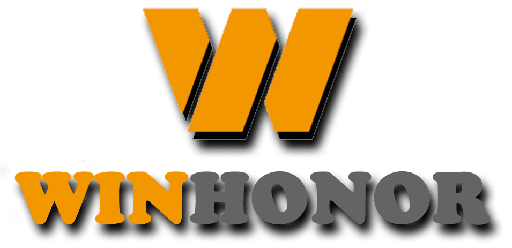 邀  请  函会议主题：产品GLP数据整体规划，产品登记与市场调查分析，企业自主登记产品策略等时    间：2016年9月22日报到，9月23-24日会议地    址：江苏南通星程国际海缘酒店主办单位：誉鸿咨询有限公司 Winhonor Consulting (www.winhonor.com.cn)  《农化市场十日讯》编辑部 (WWW.NH10.CN)支持单位：南通市农药协会会议背景及内容：随着近年各个国家登记政策的日趋严格，产品国外登记和市场规划工作发挥的作用越来越明显。 而同时相应的问题也逐渐凸显出来；产品GLP数据的整体规划问题，产品市场针对性登记推广问题，以及企业在新产品选择方面战略问题等方面都亟需统筹梳理。 会议围绕这些热点问题，誉鸿咨询与《农化市场十日讯》编辑部在前四届会议基础上，共同举办此次研讨会。旨在分享实际的工作经验，分析具体的热点国家情况，点评热点国家政策变动，举例说明产品登记与市场调查分析报告等。会议邀请行业内资深专家现场交流，互动讨论，可针对性解决产品出口工作中涉及到的问题。讲座主题热点：(注：主题内容和专家可能根据会务需要变更)生物农药登记法规GLP与ISO/IEC 17025之对比----申继忠老师针对同一实验不同分析规范之间的差别和适用范围——JRF Dr.Vishvesh Dalal 重点区域市场产品选择与市场规划——李忠丽国外设立实体公司流程和注意事项——秦恩昊CLP法规EC 1272/2008和登记——永农 吴康企业未来产品选择策略和思路——沂辉 黄彩霞产品登记与市场调查分析报告 ——秦恩昊近期各国新的登记政策点评 等。会议亮点与特色：本次会议为第五届研讨会，每届我们都有主要的研讨方向：第一届研讨会：各个国家登记法规政策。第二届研讨会：GLP实验室及实验项目。第三届研讨会：产品出口市场开拓思路。第四届研讨会：热点国家登记工作专题。第五届研讨会拟方向：产品调查分析，选择定位和登记规划。参会对象：会议邀请国内外农药生产和贸易公司的管理人员、业务经理、登记经理、登记员；邀请从事农化产品生产技术，实验分析和管理政策的相关机构人员；以及其他对农药海外登记及农药国外市场分析感兴趣的单位和个人参加。会议费用：提前报道首位代表收取会务费2800元/人,2016年9月15日前报名费用为2600/人（含会务费，资料费与会议期间餐饮费用）。会场凭注册报到代表证入场。会议费可通过汇款或现场支付。为便于会议安排及开具发票，建议会前电汇支付，用途请写明“誉鸿培训”。银行账户：联系方式：报名回执： 地址：江苏南通星程国际海缘酒店。户名：滨州誉鸿信息咨询有限公司开户行：中国银行滨州分行营业部账号：2416 1538 3753刘 玉 Larry Liu誉鸿咨询：电话：	13954388891		QQ：65834188 Email：	winhonor1@winhonor.com.cn   www.winhonor.com.cn孙 娟农化市场十日讯电话：	13809081381   0513-83556825    QQ：394529587 Email:	shirixun@126.com	WWW.NH10.CN戴宝江南通市农药协会电话：13806292896      QQ：1394221519 Email:	dbj20110802@163.com单位姓 名职 务邮箱电话发票邮寄地址订房要求